ANEKSI 1FORMULARI I OFERTËSData:			___________________________________________________________________Për: 			___________________________________________________________________Emri i ofertuesit:	___________________________________________________________________Procedura: 		Kërkesë për Ofertë për blerje material promovuese për programin “Tirana Kryeqyteti Evropian i Rinise 2022” nga Kongresi Rinor Kombëtar.Duke ju referuar procedurës së lartpërmendur, deklarojmë se ju vëmë në dispozicion ofertën bashkëlidhur:Çmimi total i Ofertës sonë, me TVSH në LEK, është: ____________________[Shuma në shifra dhe fjalë]Sqarime në lidhje me ofertën e dërguar:Vlefshmëria e ofertës:					_____________________________________Koha e dorëzimit të produkteve:				_____________________________________Bashkëlidhur kësaj oferte dokumentacioni:…………………………………….. etj.Ofertuesi: ________________________ Datë: _____________________Aneksi Nr. 2Logoja me të cilat do të logohen artikujt sipas përcaktimeve të bëra në formularin e ofertës. 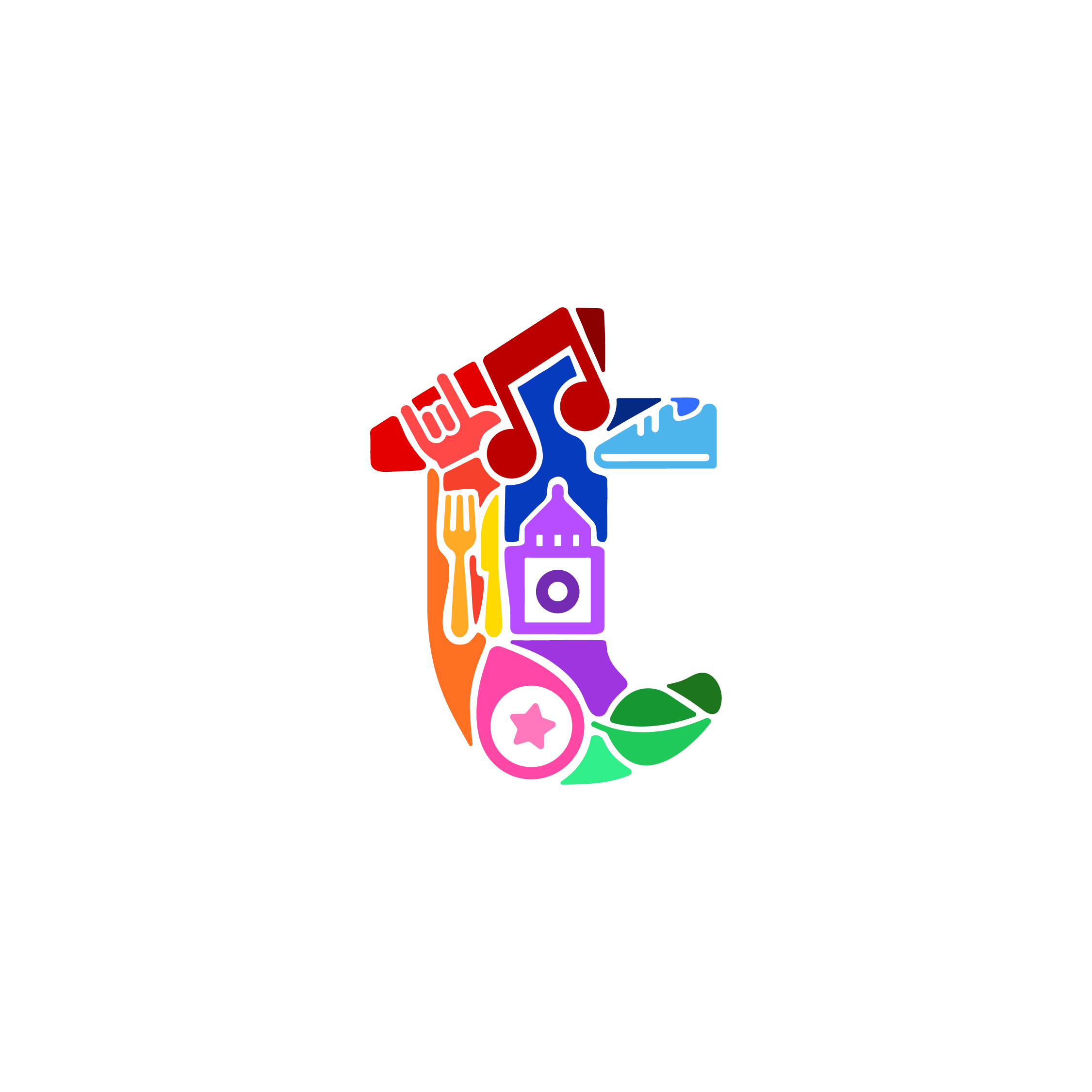 Nr.Emërtimi i artikullitSpecifikime teknikeNjësiaSasiaÇmimi/ njësi 
me TVSH në LEKVlera totale 
me TVSH në LEK1Çantë Cantë beze, materiali 100% poliester, përmasa 38x42 cm, 2 rripa normale, full printcopë21002Shishe TermikeShishe termike bambu, me veshje të dyfishtë, me kapak, 430 ml. paraqitur në kuti dhurate, logimi më një anë.copë6003T-shirt T-shirt, materiali 100% pambuk me permasa te ndryshme, M, L dhe XL copë21004Xhakete UnisexXhaketë unisex, e papërshkrueshme nga uji, materiali 100% nylon, zinxhir i gjatë, i hapur. Kapuc i palosur, me jakë. Dy xhepa anësor me zinxhir, përforcim mëngë me llastik të brëndshëm. Logimi në dy anë. Ambalazhuar ne qese.copë7005FilxhanFilxhan prej qeramike 350 ml, ngjyra e bardhë, logimi në një anë. Paraqitur në kuti dhurate.copë600Vlera totale me TVSH në LEKVlera totale me TVSH në LEKVlera totale me TVSH në LEKVlera totale me TVSH në LEKVlera totale me TVSH në LEK